COMO MEDIMOS O MUNDOPeríodo 1 - Atividade 08Leia atentamente a tirinha abaixo.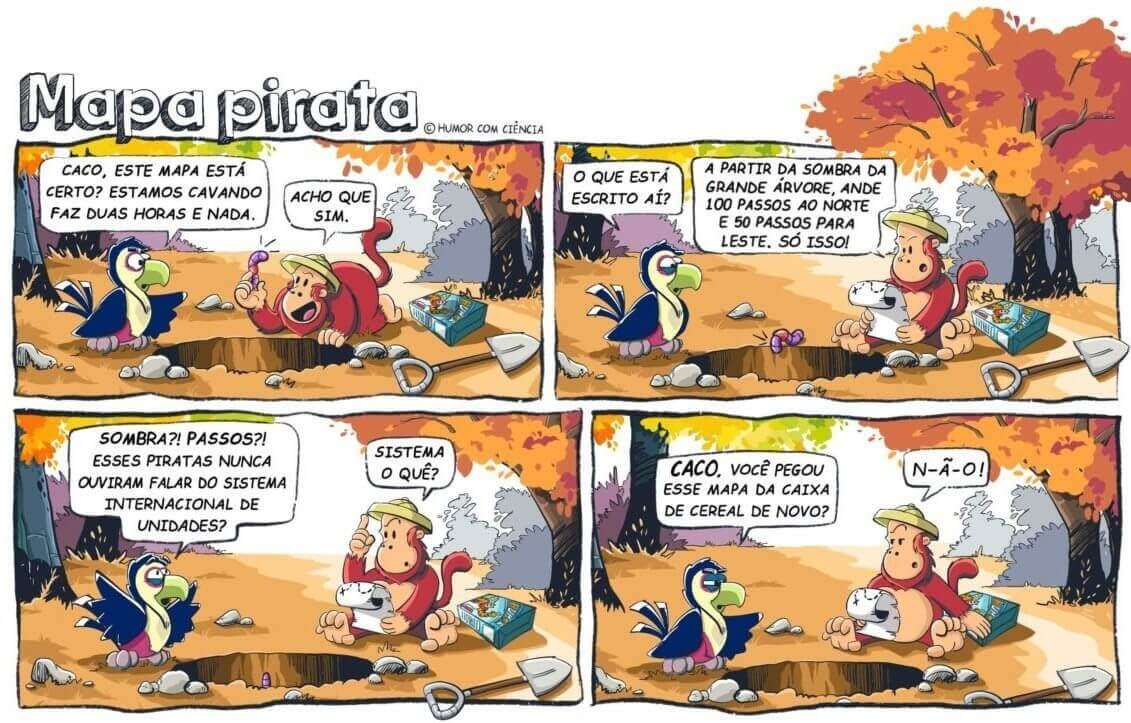 Na tirinha, Caco e seu amigo estão em busca de um tesouro indicado por um mapa. O amigo de Caco fica indignado com as referências usadas no mapa, sombras e passos, e se refere a um Sistema Internacional de Unidades.Através de uma pesquisa aos sites indicados abaixo, realize as propostas que se seguem:https://brasilescola.uol.com.br/fisica/sistema-internacional-unidades-si.htmhttps://mundoeducacao.bol.uol.com.br/fisica/sistema-internacional-unidades.htmPropostas1. Qual a utilidade de possuirmos um Sistema Internacional de Unidades?2. O que você entende por unidade de medida e grandeza física?3. Preencha a tabela com as informações que se pede.respostasPeríodo 1 - Atividade 08Resposta 1:(escreva aqui sua resposta)Resposta 2:(escreva aqui sua resposta)Tabela:InícioTérminoTotalD.P.O.00:0000:0000 min000GRANDEZA FÍSICAUNIDADE DE MEDIDASÍMBOLOO QUE PODEMOS MEDIR?TempoComprimentoTemperaturaMassaVolume